Анкета команды волонтерского отряда «Искра» МАОУ СОШ №10,                                          участника муниципального этапа областного конкурса «Вектор успеха»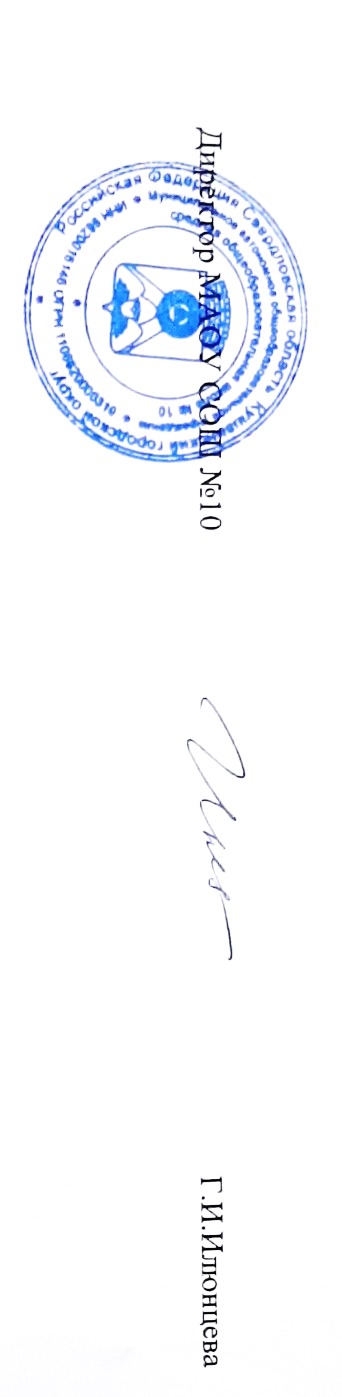 ТерриторияКушвинский городской округНазвание	команды- участника КонкурсаВолонтёрский отряд «Искра»Дата	создания	команды- участника Конкурса10.09.2018 годИнтернет-ресурсы, школьные СМИhttps://vk.com/iskra_squadhttps://vk.com/club195942630https://instagram.com/iskrahttps://музей-память.рфФИО	руководителя контакты: телефон, e-mail Дрындина И.В., +79506465781, drindina-irina@mail.ruКоличественный		состав команды-участника Конкурса	(по	классам	и возрастным категориям)4611 класс – 19 чел., 10 класс – 18, 6а класс - 10Социальные	партнеры команды-участника КонкурсаКинотеатр «Феникс»Центральная библиотека г. КушваГородская библиотека №1 г. КушваПочта России (отделение №1)НКАН г. КушваТюменская Региональная общественная организация  «Центр  Немецкой Культуры» г. Тобольск,Библиотека МАОУСОШ №10ДДТДворец Молодежи г. ЕкатеринбургПоисковое движение России, Ассоциация «Возвращение»Туристическое агентство «Турплюс»МБТДобровольческое движение «Даниловцы»АНО ДПО «Открытое образование» при поддержке Министерства Просвещения Российской Федерации в рамках нацпроекта «Образование» по направлению «Патриотическое воспитание»Добро.руШтаб волонтеров МыВместеСистема набора и обучения новых участников команды- участника КонкурсаПроцесс вовлечения школьников в добровольческую деятельность волонтерского отряда «Искра»:Проведение бесед -10 минуток: «Добро – это Ты!», «Дари добро», «Открой свое сердце» в 1-9 классах;Проведение школьных тематических радиопередач перед началом акций;Размещение ярких и красочных афиш, при организации акций;Конкурсы;Презентация деятельности отряда через  социальные сети (школьный сайт, vk, Instagram, и таких мессенджеров  таких как Whats App,  ЕИС http://добровольцыроссии.рф.). Волонтеры присоединяются к понравившейся добровольческой инициативе организации.Для нас важно - участие в волонтерских акциях только на добровольном согласии. В связи с этим, обучение новых участников команды проводим непосредственно перед началом акции, для желающих принять участие.